GENEL13.09.2018 tarihinde resmi gazetede yayınlanan EPDK kurul kararı ile ‘’Doğal Gaz Dağıtım Şirketleri Tarafından Organize Sanayi Bölgelerinde Dağıtım Faaliyeti Gerçekleştirilmesine İlişkin Usul ve Esaslar’’ konulu kabulü gerçekleştirilmiştir.Bu kabulün kapsamı, daha önce organize sanayi bölgeleri içerisindeki ortak yapılan doğalgaz dağıtım, işletme ve devreye alma çalışmalarının tamamının doğalgaz dağıtım firmasının yetkisinden çıkartılarak serbest bölge vasfındaki ya da organize sanayi bölgesi vasfındaki yönetimlerin sorumluluğuna bırakılması olarak özetlenebilir.Sanayi ve Teknoloji Bakanlığı, EPDK tarafından yapılan bu yönetmelik değişikliğinin ardından Doğal Gaz Dağıtım ve İşletme Faaliyetlerini kendi bünyelerinde gerçekleştiren OSB ler için 17.04.2020 tarihinde Bakanlık Makamı oluru ile “Organize Sanayi Bölgelerinin Doğal Gaz Faaliyetlerine İlişkin Usul ve Esaslar” konulu düzenlemeyi yayımlamıştır. AKHİSAR ORGANİZE SANAYİ BÖLGESİ olarak getirilen bu değişiklikler kapsamında Organize Sanayi Bölge Sınırlarımız içerinde yer alan müşterilerin doğal gaza geçiş süreçleri ile bu süreçte gerçekleştirilecek tüm faaliyetler AKHİSAR OSB Doğal Gaz Birimi ve AKHİSAR OSB tarafından yetkilendirilmiş müşavir firma tarafından yürütülecektir.KAPSAMBu el kitabı; AKHİSAR OSB sınırları içerisinde yer alan müşterilerin doğal gaza geçiş sürecinde,Müşteri abonelik İşlemleriAKHİSAR OSB sınırları içerisinde doğal gaz tesisat işi yapacak firmaların yetkilendirilmesiDoğal Gaz Tesisatlarının yapımında uyulacak teknik ve idari kriterleri,Hazırlanacak dosyaların içerik bilgilerini,Gaz açım ve işletmeye alma süreçlerine ilişkin usul ve esasları Kapsar.KONUBu el kitabı; AKHİSAR OSB sınırları içerisinde yer alan müşterilerin doğal gaza geçiş sürecinde uyulması gereken esasları düzenler.AKHİSAR ORGANİZE SANAYİ BÖLGESİ MÜŞTERİ DOĞAL GAZ ABONELİK SÜREÇLERİDOĞALGAZ BAĞLANTI ve DEVREYE ALMAKatılımcı, tesisinde ihtiyaç duyduğu doğalgaz için AKHİSAR OSB ’ ye başvuruda bulunur. İstenilen basınç, kapasite ve kullanım amacını bildiren matbu başvuru evrakı AKHİSAR OSB Doğalgaz Biriminden temin edilir.Başvuru evrakında istenen bilgi ve belgeler tamamlanarak AKHİSAR OSB evrak kayıt servisine teslim edilir.Evrak Kayıt sisteminden Doğalgaz Birimi’ne iletilen dosya incelenir ve katılımcı için “Enerji İzin Formu” doldurularak, İmar, Çevre ve Muhasebe birimlerine gönderilir.Enerji izin formunda geçen bilgilere göre katılımcıdan ilave istenecek bilgi ve belgeler var ise katılımcıdan talep edilir.Katılımcının enerji iznini alması ile, Doğalgaz Birimi personeli tarafından katılımcının doğalgaz bağlantı hattı olup olmadığı kontrol edilir. Mevcut bağlantı hattının da yer aldığı “İstasyon Tespit Tutanağı” tutularak bir nüsha müşteriye teslim edilir.Katılımcının anlaşmış olduğu AKHİSAR OSB tarafından yetkilendirilmiş iç tesisat müteahhit firması tarafından iş başlama projesi hazırlanarak hazırlanarak AKHİSAR OSB Doğal Gaz Birimine teslim edilir. Dosya AKHİSAR OSB Doğal Gaz Birimi ve Müşavir Firma tarafından incelip onaylandıktan sonra yetkili firma iş yapımına başlar.İşin yapım aşamasında AKHİSAR OSB ve Müşavir Firma yetkilileri tarafından yerinde kontroller yapılır.İşin bitimi ile müteahhit firma tarafından hazırlanan iş bitirme projesi AKHİSAR OSB Doğalgaz Birimi’ne sunulur.Proje ile yerinde kontroller yapılarak iç tesisat kabulü ile gaz açımına hazır hale getirilir.ABONELİK İŞLEMLERİBağlantı hattı tamamlanan katılımcının ABYSİS ( abone bilgi yönetim sistemi ) üzerinden aboneliği tanımlanır.AKHİSAR OSB ile Katılımcı arasında doğalgaz alım – satım sözleşmesi imzalanır.Sözleşmeye göre talep edilen doğalgaz miktarı üzerinden teminat bedeli talep edilir.Teminat bedeli tahsil edilen ve sözleşmesi imzalanan katılımcının doğalgaz arzı sağlanır.Aylık doğalgaz kullanımına ilişkin OSOS sisteminden elde edilen veriler ile ABYSİS’ den doğalgaz faturaları katılımcıya gönderilir.Ek Belgeler (Enerji Müsaadesi İçin Gereken Belgeler);AKHİSAR OSB Doğal Gaz Abonelik Başvuru DilekçesiTapu FotokopisiKira Kontratıİşyeri Açma Ve Çalışma RuhsatıYapı Kullanım İzin BelgesiTesis Kurma İzniİmza SirküleriBAĞLANTI HATTI BAŞVURUSUDoğalgaz kullanmak üzere başvuru yapan abonenin başvurusunda belirttiği parsel üzerinde bağlantı hattı olup olmadığı kontrol edilir.Katılımcının parselinde Organize Sanayi Bölgesi Doğalgaz Dağıtım Hattı’ na bağlanabilmesi için faal bir parsel bağlantı hattı ve/veya vanası yok ise,  doğal gaz dağıtım şebekesine en uygun bağlantı noktası Akhisar OSB Doğal Gaz Birimi tarafından belirlenir ve katılımcıya bildirilir. Bildiriye uygun olarak parseline kadar hat yapımı süreci başlar, parsel bağlantı hattı yapım süresince oluşacak her türlü maliyet katılımcıya aittir.Bu aşamada abonelik süreci uygulanmasına devam edilir.ABONELİK DEVİR İŞLEMLERİMevcut aboneliği yapılmış olan herhangi bir tesisin başka bir firma tarafından kiralanması veya satın alınması durumunda yeni kiracının doğalgaz kullanım istemesi halinde başvuru dilekçesi talep edilir.Başvuru dilekçesi AKHİSAR OSB Doğalgaz Birimi’nden temin edilir.Dilekçede istenen bilgi ve belgeler yeni katılımcıdan talep edilir.Bu aşamada eski abonenin mevcut aboneliğini iptal etmesi için dilekçe talep edilir.Abonelik iptal dilekçesi ile eski aboneye ait borç – alacak durumu AKHİSAR OSB Muhasebe Birimi’nden sorgulanır.Borcu var ise mevcut teminatından kesilerek veya nakden yatırılması sonucunda mutabakat sağlanır.Eski aboneliğin sonlandırılması ile yeni abonelik ve devir işlemleri başlar.Abonelik İşlemleri süreci aynen uygulanır. Mevcut aboneliğin yeni katılımcıya devri ABYSİS üzerinden sistem içerisinde gerçekleştirilir.Madde 4.2’de yer alan tüm başvuru bilgi ve belgeleri yeni abonelik başvurusunda bulunacak firmadan talep edilir.ABONELİK İPTAL İŞLEMLERİMevcut doğalgaz aboneliğini sonlandırmak isteyen katılımcı, gerekçeli dilekçesini AKHİSAR OSB ’ ye verir.Katılımcının aboneliğinin iptalini istediği tarih itibariyle ABYSİS doğalgaz modülü üzerinden son endeks bilgileri alınır.Ayrıca katılımcının tesisi içerisinde doğalgaz istasyonundan ve bağlantı vanasından doğalgazı kesilir.Sahada alınan ve ABYSİS üzerinden kontrol edilen endeks bilgilerine göre abonenin iptal başvurusuna kadar olan doğalgaz kullanımına ilişkin fatura düzenlenir.AKHİSAR OSB Muhasebe Birimince düzenlenen fatura ile birlikte alacak / borç durumu sorgulanır.Borcu var ise, nakden yatırılması veya mevcut teminatından kesilmesi ile mutabakat sağlanır.Abonelik iptal edilir.Abonenin o yıl için OSB Doğal Gaz Birimine kullanmayı taahhüt ettiği gaz miktarı ile abonelik iptal tarihine kadar kullandığı gaz miktarı karşılaştırılır. Abone fiili gaz çekiş miktarı taahhüt miktarına eşit veya taahhüt miktarından daha fazla ise abonenin teminat bedeli abonelik iptali ile birlikte aboneye iade edilir. Abone fiili gaz çekiş miktarı taahhüt miktarından daha az olması durumunda ise o sözleşme yılı sonuna kadar abonenin teminat bedeli OSB Muhasebe Birimi tarafından tutulur. Yılsonunda OSB Müdürlüğünün gaz arzını temin ettiği dağıtıcı tarafından “Eksik Gaz Kulanım” sebebi ile bir ceza uygulanması durumunda abone teminat bedeli kullanılır. Aksi durumda ise aboneye yılsonu itibarı ile teminat bedeli teslim edilir.ABONELİK HİZMETLERİ BAKIM İŞLEMİDoğalgaz abonelerinin RMS (Basınç Düşürme ve Ölçüm) istasyonlarında, AKHİSAR OSB Doğalgaz Şube İşletme Bakım Operatörleri ve Müşavir firma yetkilileri tarafından gerekli kontroller yapılır. Kontroller neticesinde tespit edilen eksiklik ve arıza durumları abonelerin anlaşmaya vardığı TSE11672 yetki belgesine sahip ve BOTAŞ yeterliliği olan firmalar veya da bu firmaların servisleri tarafından bakım-onarım faaliyetleri periyodik olarak gerçekleştirilir.Bakım periyodu yılda 1 defa olmak üzere uygulanır.Abonenin istasyonunun özelliğine göre doğalgazın durdurulması gerekiyor ise gerekli planlama OSB Doğal gaz birimi ile yapılır.İstasyonlarda yapılacak tüm bakım-onarım işlemleri AKHİSAR OSB Doğal Gaz Birimi personeli ile yetkili müşavir firma gözetimde gerçekleştirilir.İstasyon Bakım-Onarım işlemi, abone ile AKHİSAR OSB Doğal Gaz Birimi personeli arasında yapılan görüşme neticesinde ortak bir zaman belirlenerek gerekli bakım çalışması yüklenici firma tarafından gerçekleştirilir.Buna göre aboneye bildirilen tarihte bakım çalışması gerçekleştirilir.Bu şekilde istasyonlardaki ekipmanların kullanım ömürleri uzar ve arızaya geçiş riskleri ortadan kaldırılmış olur. BORÇ NEDENİYLE DOĞALGAZ ARZININ DURDURULMASIDoğalgaz aboneleri her ay kesilen faturaları, faturada belirtilen son ödeme tarihine kadar ödemekle yükümlüdür.Abone ile yapılan sözleşmede geçen hükümler çerçevesinde işlemler gerçekleştirilir.Son ödeme gününe kadar ödeme yapmayan aboneler, faturada belirtilen 3 günlük ihbar süresine tabi tutulur.3 günlük ihbar süresi boyunca gecikme faizi uygulanır ancak, doğalgaz arzı durdurulmaz.İhbar süresi sonunda fatura halen ödenmemişse, abonenin doğalgaz arzı durdurulur. Fatura bedeli yatırıldığı takdirde doğalgaz tekrar kullanıma açılır.EKLEREK-1: AKSA MANİSA GAZ Endüstriyel ve Büyük Tüketimli Ticari Tesislerde Doğalgaz İç Tesisat ŞartnamesiEK-2:	BOTAŞ Endüstriyel Tesislerde Doğal Gaz’a Geçiş El KitabıEK-3:	AKHİSAR OSB Doğal Gaz İstasyon ŞartnamesiEK-4:	Doğal Gaz İş Başlama ve İş Bitirme Dosyaları İçerik ListeleriEK-5:	Doğal Gaz Endüstriyel Tesisat Yapım ve Hizmet Yeterliliği Başvuru DilekçesiEK-6:	Doğal Gaz Endüstriyel Tesisat Yapım ve Hizmet Yeterliliği TaahhütnamesiEK-7:	Doğal Gaz Endüstriyel Tesisat Yapım ve Hizmet Yeterliliği Başvuru Evrak ListesiEk-8:	AKHİSAR OSB Müşteri Doğal Gaz Başvuru DilekçesiEK-9:	AKHİSAR OSB Doğal Gaz Yer Teslim TutanağıEK-10: AKHİSAR OSB Doğal Gaz Acil Durum Eylem Planı ve Ekleri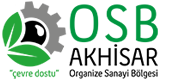 